Государственное бюджетное профессиональное образовательное учреждение «Курганский техникум сервиса и технологий»УЧЕБНО-ИССЛЕДОВАТЕЛЬСКАЯ РАБОТАФОРМИРОВАНИЕ МЕЛКО-МОТОРНОГО ПРАКСИСА
 У ЛЕВОРУКИХ ОБУЧАЮЩИХСЯ ПЕРВОГО КУРСАСПЕЦИАЛЬНОЙ (КОРРЕКЦИОННОЙ)ФОРМЫ ОБУЧЕНИЯ VIII ВИДА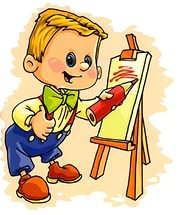                                           Автор: Кобякова Арина Дмитриевна, группа 140                                          Профессия: «Парикмахер»                                          Научный руководитель:                                           Санатина Наталья Михайловна, преподаватель                                            биологииКурган 2016СОДЕРЖАНИЕВВЕДЕНИЕ…………………………………………………………………..3ГЛАВА 1 ТЕОРЕТИЧЕСКАЯ ЧАСТЬ История леворукости……………………………………………………5ГЛАВА 2 РЕКОМЕНДАЦИИ ДЛЯ ЛЕВОРУКИХ ДЕТЕЙ2.1 Формирование произвольной саморегуляции……………………….....172.2 Навыки внимания и преодоления поведенческих  стереотипов………19ЗАКЛЮЧЕНИЕ…………………………………………………………….30СПИСОК ИСПОЛЬЗОВАННЫХ ИСТОЧНИКОВ……………………33ПРИЛОЖЕНИЕ А………………………………………………………….34ПРИЛОЖЕНИЕ Б………………………………………………………….36ПРИЛОЖЕНИЕ В………………………………………………………….37ПРИЛОЖЕНИЕ Г………………………………………………………….38ПРИЛОЖЕНИЕ Д………………………………………………………….39ВВЕДЕНИЕАктуальность исследования.На первых неделях жизни новорожденные разделяются на левшей и правшей. Обычно у детей доминирующая рука окончательно определяется в течение первых 5 лет. Зачастую даже у явных левшей или правшей до 4-5 лет периодически меняется основная рука. Но бывают случаи, когда ярко выраженный левша, после того как доминирующая рука уже определилась, вдруг непроизвольно меняет основную руку. Как правило, это происходит под воздействием сильного стресса. У леворуких гораздо сильнее выражены конкретно-образные качества. Они более впечатлительны, возбудимы, подвержены эмоциональным всплескам и резкой смене настроений. Именно поэтому среди людей искусства (актеров, композиторов, поэтов и художников) очень много леворуких. А вот точные науки, как правило, левшам даются с трудом. Вопрос о леворукости в настоящее время считается достаточно актуальным. Причина такой актуальности заключается в неоднозначности и противоречивости литературных данных, относительно малым числом исследований по диагностике и изучению леворукости как фактора функциональной асимметрии головного мозга.По данным исследования Института возрастной физиологии РАО, в группе специальной (коррекционной) формы обучения VIII вида может присутствовать от 20 до 25% детей с леворукостью. Леворукость — важная индивидуальная особенность ребенка, которую необходимо учитывать в процессе обучения и воспитания. Исследования детей левшей по сей день разрозненны и не подчинены общей цели.Единый педагогический подход в обучении умственно отсталых детей с леворукостью практически отсутствует. Таким образом, неисследованность содержания педагогической помощи умственно отсталым леворуким обучающимся 1 курса специальной (коррекционной) формы обучения VIII вида в развитии мелко-моторного праксиса обнажает остроту противоречия между обусловленными психолого-физиологическими особенностями леворуких детей, трудностями адаптации и обучения в образовательных организациях и недостаточностью научных рекомендаций по их профилактике, а также преодолениюЦель: теоретически обосновать и апробировать содержание коррекционно-педагогической работы с леворукими  обучающимися  1курса техникума в условиях специальной (коррекционной) формы обучения VIII вида по формированию мелко-моторного праксиса Объект исследования: мелко-моторный праксис у леворуких обучающихся 1 курса техникума специальной (коррекционной) формы обучения VIII вида и пути его формирования.Предмет исследования: процесс формирования мелко-моторного праксиса у леворуких обучающихся 1 курса техникума специальной коррекционной формы обучения VIII вида на уроках изобразительной деятельности,  физической культуры и внеклассных занятиях.Гипотеза: формирование мелко-моторного праксиса у леворуких обучающихся 1 курса специальной (коррекционной) формы обучения VIII вида будет осуществляться гораздо эффективней, если на внеклассных занятиях прибегать к изобразительной деятельности с использованием нетрадиционных художественных техник.Решение поставленных задач связано с использованием следующих методов исследования:•	теоретическое исследование - изучение и анализ психологической, психолого-физиологической и специальной литературы;•	анализ опыта работы психологов по выявлению ведущей руки ребенка;•	индивидуальные беседы с детьми;•	прогностическое тестирование;•	протоколирование работ обучающихсяГЛАВА 1  ТЕОРЕТИЧЕСКАЯ ЧАСТЬИстория леворукостиЛеворукость (левша) — преимущественное пользование левой рукой при выполнении двигательных действий  (Ф.Кречмер).Асимметрия (от. греч. «А» - отрицательная частица, симметрия -  соразмерность) - отсутствие или нарушение симметрии.Праксис (от греч. praxis - действие) - адекватно координированное действие, сопровождающееся развернутым контролем, которое может нарушаться при поражениях головного мозга различной локализации (М.Г.Князева).Ученые, которые занимались проблемой леворукости: М.Г. Князева, В.Ю. Вильдавский, Ф. Кречмер, М. Озьяс и другие.Негативное отношение к леворукости имеет  давнюю  и  длительную  историю,  причем события, действия и отношения, связанные с понятиями «правый»  и  «левый»  в различных  культурах, разделенных и  пространством, и временем, очень похожи. Как  правило, в различных  культурах положительные качества соотносились с правым, отрицательные – с левым. Возможно, это просто одно из проявлений отношения к правому – левому как противоположностям  разных  культур. С древних времен люди-левши вызывали особый интерес и некоторое настороженное отношение со стороны окружающих. Считалось, что левши обладают низкими интеллектуальными способностями, предрасположены к некоторым нервно-психическим заболеваниям, имеют значительные трудности в плане социальной адаптации. Отмечалось, что среди лиц с девиантным поведением (в частности, среди совершивших противоправные действия) процент леворуких значительно выше, чем среди законопослушных граждан. В то же время существовала и противоположная точка зрения, согласно которой все левши гениальны. Так, известно, что среди леворуких было много выдающихся ученых (Леонардо да Винчи, Дж. К. Максвелл, И. П. Павлов), политических деятелей (Юлий Цезарь, Александр Македонский, Бенджамин Франклин, Билл Клинтон, Джордж Буш), известных писателей (В. И. Даль, Льюис Кэрролл), деятелей искусства (Чарли Чаплин, Пол Маккартни) и т. д.Систематическое изучение леворукости в связи с проблемой межполушарной асимметрии началось во II-й половине ХХ столетия. В 1970-2000-е годы как в нашей стране, так и за рубежом стали появляться многочисленные публикации (в том числе и монографического плана) по проблеме левшества  (М. М. Безруких; Н. Н. Брагина, Т. А. Доброхотова; Э. Г. Симерницкая; С. Спрингер, Г. Дейч и др.).Сложность положения людей-левшей усугубляется тем, что зачастую при обучении письму им прививали доминирование правой руки. Это объяснялось тем, что отсутствовали методики обучения письму левой руки.В 1980-е годы стали появляться данные о вреде переучивания левшей пользоваться правой рукой для выполнения повседневной деятельности (М.М. Безруких; А. П. Чуприков). Показано, в частности, что «традиционное» переучивание в раннем детском возрасте может привести к так называемому дистрессу, который оказывает негативное влияние на детскую психику. Еще в 1911 году Лиепман счел вмешательство в нормальное развитие леворукого ребенка, по меньшей мере, неуместным. В 1924 году Капустин А.А. высказался за то, чтобы правилом в обучении леворуких стало воспитание левой руки. В лаборатории психофизиологических основ диагностики и коррекции трудностей обучения Института возрастной физиологии РАО под руководством М.М. Безруких разработана методика обучения письму леворуких детей.Понятия «леворукость» и «левшество» синонимами (во всяком случае, в нейропсихологии) не являются. Леворукость — это термин, отражающий предпочтение, активное использование левой руки, то есть внешнее проявление того, что по каким-то причинам правое полушарие мозга взяло на себя (временно или навсегда) главную, ведущую роль в обеспечении произвольных движений человека.Левшество - проявление устойчивой, неизменной психофизиологической характеристики, специфического типа функциональной организации нервной системы (в первую очередь головного мозга) человека, имеющей кардинальные отличия от таковой у правшей, если это левшество - истинное, генетически заданное. (К.Макманус).Нам важно акцентировать то обстоятельство, что тип мозговой организации (соответственно правшество и левшество) и предпочтение той или иной руки (соответственно право- или леворукость) не всегда совпадают. Очень часто, леворукость оказывается временным, латентным признаком. Он отражает всего лишь факт задержки формирования у ребенка межполушарных взаимоотношений и закрепления специализации, доминантности левого полушария мозга (правой руки) относительно всех динамических, поступательно разворачивающихся во времени двигательных функций (еда, пользование бытовыми приборами, рисунок, письмо и т.п.). По мере наращивания функционального потенциала левого полушария в таких случаях происходит «волшебное превращение» левши в правшу. И последнее, о чем хотелось бы здесь сказать, это вопрос о «скрытом левшестве». Такового в природе не существует! Если вам в процессе исследования вашего ребенка говорят о его скрытом левшестве, можете смело задать вопрос: «От кого его левшество скрыто?» Поскольку ответа вы наверняка не дождетесь или он будет маловразумителен и неимоверно наукообразен, можете смело благодарить за уделенное вам время и отправляться на поиски другого, более квалифицированного специалиста.  Важно  правильно квалифицировать трудности ребенка и подобрать адекватную именно ему программу психолого-педагогического сопровождения. Ведь и у правшей, и у левшей могут быть несформированными пространственные представления, речевые и двигательные процессы и т.п. Другой вопрос, что у левшат все эти знаки отклоняющегося развития могут иметь более генерализованный, комплексный характер, обусловленный качественным своеобразием мозговой организации их психического развития. Именно поэтому ее основные характеристики необходимо знать, уметь выявить (увидеть) и учитывать. Хотя бы для того, чтобы неординарные, невероятные, необыкновенные свойства этих детей (положительные и отрицательные) были не тормозом адекватного взаимодействия с ними, а его вектором и опорой. (М.М.Безруких). Анализ полученных результатов позволил сделать выводы о принципиальных отличиях мозговой организации психической деятельности правшей и левшей. 1.У правшей, как это всем известно, имеет место отчетливо асимметричный тип церебрального межполушарного обеспечения психических функций. Степень их латерализации (представленности в каждом из полушарий) неодинакова: речь  и восприятие собственной телесности представлены в мозге правшей практически диаметрально противоположно, соответственно — в левом и правом полушариях. Только у левшей во взрослом возрасте встречается двусторонняя (в обоих полушариях) представленность какого-либо психологического фактора. Похожая картина может иметь место у праворуких детей, но не далее чем до 2—3 лет. Левши же сохраняют это уникальное, феноменальное качество всю жизнь. Что во многом и определяет одну из базовых предпосылок их компенсаторного потенциала. 2. У левшей видоизменяется и внутриполушарная организация психических процессов. У правшей она характеризуется достаточно жесткой соотнесенностью конкретных психологических звеньев, факторов с конкретной зоной передних или задних отделов мозга. У левшей — внутриполушарной функциональной недифференцированностью,  диффузностью. Иными словами, определенная зона мозга, неизменно актуализирующая у правшей свой специфический вклад в протекание соответствующей психической функции, у левшей может быть связана с абсолютно иным фактором. 3. Исключительной чертой левшей является тенденция к относительной функциональной разобщенности, автономии правого и левого полушарий мозга. 4. Уникальной характеристикой мозгового обеспечения психической деятельности левшей является специфическая именно для них картина взаимодействия между корковыми и подкорковыми системами мозга.( М.М.Безруких). Таким образом, мозговая организация психических процессов у левшей являет собой особую специфическую систему.Приведем пример: большинство чаек не утруждает себя изучением чего-то большего, чем элементарные основы полета. Отлететь от берега на кормежку и вернуться — этого вполне достаточно. Ведь для большинства имеет значение не полет, но только лишь еда. Но для Чайки по имени Джонатан Ливингстон важен был полет. А еда — это так... Потому что больше всего на свете Джонатан любил летать... Отстаивая свои ограничения, ты лишаешь себя Всемогущества (Р. Бах). Реальность такова, что практически все дети-левши обладают колоссальным, почти мистическим произвольным контролем над протеканием своей психической деятельности. Это не метафора и не гипербола. Кажущаяся невероятной их способность к спонтанному (не нуждающемуся в длительном обучении) выстраиванию достаточно сложных программ поведения — свойство, данное им природой. По всей видимости, оно тысячелетиями оттачивалось эволюцией как адаптационный механизм, сформировавшийся у левшей в противовес упомянутым выше «уязвимым» точкам их мозговой организации. Таким образом, во многих случаях они достигают нужных результатов как бы обходным путем, находя иногда самые немыслимые внешние и внутренние средства, позволяющие альтернативно, без опоры на первичный психологический фактор (если он недостаточен), решать проблемы, прямо на этот фактор опирающиеся. Причем каждый раз процесс такого опосредствования просто непредсказуем. Самым ярким, часто встречающимся, но неизменно поражающим примером такого рода «обходного пути» является речь многих левшат. Всем понятно, что формирование речи ребенка немыслимо без достаточного потенциала речевого звукоразличения — фонематического фактора и способности к артикуляции звуков (слогов и слов) — кинестетического и кинетического факторов речи. Очевидно также непреложное значение на первых этапах онтогенеза мнестического фактора. Ведь ребенку необходимо твердо30 запомнить звучание и способ произнесения отдельных звуков и их сочетаний. Постепенно объем слухо-речевой памяти расширяется, ребенок начинает повторять отдельные слова, потом фразы. Начинают активироваться более сложно организованные речевые факторы: например, номинативный (называние), квазипространственный (логико-грамматические конструкции типа «до—после», «над—под») и т.д. Так поэтапно из постоянного взаимодействия субъективных психологических предпосылок (ресурсов) между собой и с речью взрослых формируется самостоятельная речь ребенка. Если представить этот процесс визуально, он аналогичен естественному росту цветка от семени, посаженного в землю, к ростку, обильному разветвлению стеблей, возникновению листьев, бутонов и, наконец, к цветению. У некоторых левшат этот процесс может происходить весьма своеобразно. Продолжая нашу аналогию, можно ассоциировать его с цветком, распустившимся сразу, за одну ночь, прямо из земли. Эти дети могут достаточно долго молчать или демонстрировать маловразумительный лепет и вдруг (как правило, в 3-летнем возрасте) начать говорить сразу большими, грамматически оформленными как речь взрослого человека, фразами. Более того, их речь выглядит «взрослой» и интонационно, и содержательно.Описан рассказ одной бабушки: ее молчавшая (демонстрирующая все признаки грубой задержки речевого развития) внучка 15 лет, выйдя в один прекрасный день на улицу, скорчила неподражаемую брезгливую гримасу и, изящно отмахнувшись, произнесла: «Фи, какая большая пыль!»; после этого «остановить ее словесный фейерверк уже  не удается никому». Как правило, мамы вначале недоумевают, когда их спрашивают, кто именно в семье говорит «так же». Но неизменно с изумлением указывают на источник: папа, дедушка, старшая сестра... Иногда звучит категоричное «никто». Себя они, естественно, забывают (поскольку не слышат) и получают колоссальное удовольствие, когда, прослушав магнитофонную запись собственной речи, удостоверяются, что их собственное дитя полностью, до мелочей воспроизводит их манеру вести беседу.  Левшата — величайшие имитаторы и иллюзионисты. Внешне их речь выглядит великолепно, но попробуйте проверить у них обозначенные выше фонематический слух, артикуляторные способности, спросите, что именно означает то или иное слово, и т.д. Результат, как правило, плачевный. Оказывается, что они воспринимают, запечатлевают и соответственно используют чужую речь глобально, целыми блоками, так сказать, без ненужных подробностей. Подробности возникают потом, когда ситуация обучения требует достаточной сформированности каждого из психологических факторов, а не только умения «поддержать разговор». То же самое может иметь место и в чтении. Маленький левша в четыре года легко пересказывает целые страницы «прочитанного» им текста, а потом выясняется, что каждая из отдельных букв ему неизвестна. Спрашивается, кто обучил его этому «глобальному чтению»? Кто обучил 6-летнего мальчика решать математические задачи повышенной трудности «по законам красоты»  при том, что он путал и переворачивал написание схожих цифр, вычитал из нижнего ряда верхний, само слово «задача» изображая как «чдз», то есть зеркально и с пропуском всех гласных? Очевидно, что ответ лежит в плоскости феноменальной гиперфункции мозга левшей в сфере реализации имитативных способностей и феномена предвосхищения (антиципации), в миру называемого интуицией. В той или иной степени этот пласт врожденных механизмов человеческого поведения дан каждому из нас. Без него никакое обучение, никакая адаптация к изменяющимся условиям внешнего мира невозможны не только у ребенка, но и у взрослых. Но в праворукой популяции эти качества редко выступают на первый план. Они рядоположены, а по мере взросления и вовсе отступают на второй план по отношению к другим психологическим факторам. У левшей же они могут занимать лидирующую позицию всю жизнь, если, конечно, взрослое окружение будет грамотно и корректно этому способствовать. (А.П.Чуприков). Для примера вспомним: всем нормальным взрослым людям многие века было однозначно ясно, что время — это часы, стоящие на камине. А вот вечно юному, как все гении, А.Эйнштейну это показалось не только не очевидной, но абсолютно некорректной постановкой вопроса. Чем это закончилось, мы знаем; хотя, думаю, он продолжал использовать часы и по прямому их бытовому назначению.На консультацию пришла К.С. (16 лет), обучающаяся первого курса. Родителей девочки беспокоили необычность усвоения ею учебного материала, придумывание своих приемов для выполнения заданий. При обследовании выявляется стойкое  левшество, хотя многие бытовые действия ребенок выполняет как правой, так и левой рукой. Бабушка по матери — левша и, как говорит о ней сама девочка, «все делает через ум». Тенденция во всем искать и устанавливать логические связи просматривается и у К.С., что, естественно, приводит к некоторой замедленности. Нейропсихологически у девочки выявлена выступающая на первый план недостаточность пространственных представлений в различных сферах: зеркальность в письме, рисунке, при определении времени на часах, тенденция к анализу любого материала (в том числе — чтения текста или интерпретации комиксов) справа налево. Имеют место несоблюдение пропорций, невозможность правильно оценить и изобразить размер, форму, цвет. Трудно запоминаются стихи и вообще слова, не связанные между собой по смыслу. Однако все указанные проблемы могут быть самостоятельно, при повышенном контроле за своей деятельностью преодолены самой К.С. Она рассказывает: «Я встала с постели. Было темно, но спать мне не хотелось. Посмотрела на часы на кухне: было 5 минут четвертого. Мне показалось, что я неправильно поняла время — ведь в доме напротив еще горели окна. Я тихо пошла в комнату к родителям и посмотрела на светящиеся часы с цифрами — был 1 час 20 минут. Я вернулась на кухню и разобралась со стрелками: оказывается, сначала я просто перепутала большую и маленькую; надо бы их подрисовать». Чтобы до конца понять весь пафос «обходного пути», надо знать, какие гигантские препоны стоят перед левшами (почти всю жизнь), когда им надо определить время по циферблату. Отвлечемся от этой девочки и приведем несколько примеров (дети от 8 до 14 лет): вверху — объективное время, внизу — ответ левши. Объективное время: 5 мин. 10-го,  без 10 мин. 9, 10 мин. 5-го.  Ответы левшей: 30 мин. 1-го, без 20 мин. 11... или 10,  без 10 мин. 6.  Этот перечень можно было бы продолжать до бесконечности. Главное, что «мешает» левшатам — не только «зеркальное» восприятие одной или обеих стрелок, но и неточности, то, что в нейропсихологии называется метрическими ошибками — определение времени с разницей в 10—15 минут (понятно, что то же относится и к часовой стрелке). Однако вернемся к нашей девочке. Аналогично справляется она и с прочими «преградами» на своем пути. Она легко запоминает ряды слов, как-то их значками помечая. Если нельзя это сделать открыто, то она свои пометки делает про себя. Многие из вас, вероятно, читали о феноменах эйдетической памяти, когда человек способен запомнить огромное количество слов или цифр, про себя как-то помечая, маркируя каждую. В нашем случае ребенок самостоятельно изобрел этот известный способ увеличения эффективности памяти. Нашла К.С. и способ борьбы с «зеркальностью» в письме. Она запомнила пространственное расположение практически всех букв, связав их с известными предметами. Если трудности или неуверенность все же остаются — она смотрит в азбуке, как писать ту или иную букву. В рисунке невозможность или затруднения передачи формы или пространственной перспективы преодолеваются многогранным использованием цветов, их сочетаний, множеством конкретных деталейЕ.Н. (15 лет), писавший все слова слитно, вообще без каких-либо зазоров между ними, после полугода мучений взялся за изучение морфологии слова, затем проработал этимологические и лингвистический словари и, к «священному» ужасу мамы, стал ребенком с абсолютной грамотностью.  И.Н. в пятилетнем возрасте (со слов мамы) решил досконально проработать важную для него научную проблему, и вконец замученные его расспросами родители объяснили ему (пошутили!), что, строго говоря, все интересующие его сведения в полном объеме содержатся в энциклопедии. Поскольку маленькие левши решают свои проблемы всерьез и основательно, И.Н. спросил, как там можно найти нужное слово; ему изложили алгоритм пользования словарем. На следующий день ребенок сидел перед энциклопедией, рядом лежала телефонная книжка. Ведь читать он умел, а сам алфавит автоматизирован, естественно, не был... Из всех возможных вариантов мальчик выбрал самый оптимальный с точки зрения изображения алфавита. Следует добавить, что идея использования телефонной книжки как опоры, как потом выяснилось, принадлежала самому Р.Е. в его-то 5 лет! А.А. в свои восемнадцать лет левой рукой писала каллиграфически, но с пятью ошибками в каждом слове, а правой — абсолютно неразборчиво, многие буквы — зеркально, но стопроцентно грамотно. Она мечтала о поступлении на филологический факультет МГУ...  Просчитав все возможные варианты, она выбрала единственно для себя возможный. Вместе с преподавателем побуквенно левой рукой были написаны десять сочинений, наиболее тематически вероятных в качестве экзаменационных. Затем каждое было чисто зрительно заучено наизусть. Один из текстов и пригодился на экзамене. Девушка вспоминала слово за словом и записывала их левой рукой... Через пять лет она стала дипломированным филологом. Таким образом, можно с большой долей вероятности говорить о том, что само становление многих психических функций в онтогенезе левшей идет не непосредственно, но опосредованно, многоканально. Как было продемонстрировано в приведенных выше примерах: дети-левши в процессе развития привлекают максимум внешних, произвольных средств для овладения теми операциями, которые у правшей, как известно, формируются естественно, независимо от их произвольного желания, просто по определенным психологическим законам. Левша как бы всякий раз изобретает, а то и фантастическим (внешне) образом находит свой способ построения и овладения миром правшей. Исследование взрослых леворуких откровенно подчеркивает тот факт, что привлечение произвольных, осознанных средств в ходе протекания многих видов психической деятельности - специфическое свойство левшей как популяции и не зависит от их возраста. Ведь у них в отличие от правшей не простраивается стабильно тот психологический пласт упроченных навыков и автоматизмов, который позволяет функционировать во внешнем мире, в значительной мере не задумываясь: «А как это сделать?», не привлекая дополнительных осознанных средств. Именно поэтому, воспитывая левшу, следует максимально автоматизировать извне как можно больше операций, используемых им в повседневной жизни. Так, не надо сердиться и ждать, когда же ребенок сам научится (просто глядя на вас) пользоваться ложкой, иголкой, ножницами, кисточкой, спицами, завязывать шнурки, манипулировать с одеялом и пододеяльником и т.п.  Лучше сразу взять его руки в свои и несколько раз вместе с ним повторить нужное движение. Вы хотите научить ребенка-левшу плавать брассом и кролем (играть в мяч, теннис, танцевать)? Прекрасно! Мама «руководит» его руками, папа — ногами. Только потренируйтесь вначале сами, дабы синхронизировать собственные действия. То же относится к написанию букв, цифр, рисованию. Не требуйте, чтобы маленький левша срисовал нечто, глядя на образец. Лучше положите сверху кальку и обведите вместе с ним (потом он сделает это сам) нужный образец несколько раз. Или, наоборот, воспользуйтесь копиркой и покажите потом ребенку, какой красивый «образ» возник на нижнем листе. Ваша задача — буквально заставить тело ребенка запомнить ту или иную операцию, взаиморасположение в каждом случае его пальцев рук, ног, туловища, головы. Для левшат, помимо таблицы умножения, неплохо овладеть таблицей сложения. Из дальнейшего описания станет ясно, что такое для них счет. Таблица сложения позволит левшам намного сэкономить время. Гуляя по лесу с маленьким левшой, хорошо бы дать ему понюхать, потрогать, если можно — пожевать различные травы, цветы, грибы, кору деревьев. А уж потом объяснить, опираясь на возникшие у него чувственные впечатления, что общего и какая разница между этими растениями. Ведь очень часто, руководствуясь своим видением мира, левшата выстраивают такие мыслительные конструкции, которые поражают своей нетривиальностью (что прекрасно), но явно показывают, что обобщенная картина мира у них, мягко говоря, далека от общепринятой. А ведь им придется жить в мире правшей. Так, О.А. (16 лет), классифицируя на обследовании различные карточки, сложила вместе «циркуль» и «ландыш» на том основании, что: «...Они оба шалашиком». На скептическую гримасу нейропсихолога она (с не менее скептической гримасой) заметила: «Ну конечно, ландыш подходит к ромашке, а циркуль к линейке, но ведь это так скучно...» Поскольку через месяц предстояло собеседование в школе, ей было предложено хотя бы там «поскучать и отвечать на все вопросы "как надо"».ГЛАВА 2  РЕКОМЕНДАЦИИ ДЛЯ ЛЕВОРУКИХ ДЕТЕЙ2.1 Формирование произвольной саморегуляцииФормированию произвольности способствуют разнообразные задания, где ребенку предлагается придумать, спланировать или выбрать из уже известных какое-либо «дело» для приятеля (педагога, мамы). При этом сначала он должен объяснить и показать последовательность и цель действий другим так, чтобы они его поняли, а затем проконтролировать процесс выполнения задания и оценить его результат, назвав допущенные ошибки и объяснив, как их можно исправить. Понятно, что начинать здесь уместно с самых привычных бытовых занятий: «Папа, давай прибьем для мамы полочку», «Бабушка, хочешь, я научу тебя мыть пол?», «Анна Владимировна, а вы знаете, как правильно надо накрывать стол к обеду? » Ответы взрослых в таких случаях, как легко понять, должны выглядеть так: «Откуда же я знаю, как это делать? Научи меня, пожалуйста…» и т.п. Не надо стесняться быть недостаточно осведомленными и вслух признавать свои ошибки. Ведь только так у ребенка сформируется спокойная, взвешенная позиция относительно собственных просчетов и неумений. Глядя на вашу адекватную реакцию, он постепенно поймет и примет за правило, что человеку свойственно ошибаться. И дело совсем не в том, чтобы никогда не ошибаться или уметь (знать) все на свете: это просто невозможно. Важно вовремя эти ошибки и недочеты заметить и спокойно исправить; а то, чему хочешь научиться, — изо дня в день настойчиво, без лишних эмоций учиться делать. Важным фактором развития произвольной саморегуляции является принятие и выполнение ребенком правил и норм взаимодействия с другими людьми и самим собой. Необходимым при этом часто бывает ведение «дневника природы», собственного календаря с обозначением эмоционально значимых дат и событий жизни. Немаловажно, чтобы ребенок сам написал (нарисовал) свой распорядок дня с часами напротив каждого вида своей деятельности, в том числе и на период конкретного коррекционного занятия. Сам факт появления в жизни ребенка экзотических песочных часов может способствовать моментальному превращению «копуши» в «сверхскоростной лайнер». Очевидно, что базой здесь должно быть реальное соблюдение в повседневной жизни режима и определенных «домашних» ритуалов, посвящений и обязанностей. Мытье рук, чистка зубов, переодевание в домашнюю одежду после прихода с улицы; чашку на стол подавать непременно с блюдцем, выходя из автобуса — предлагать маме руку, своевременно говорить «спасибо», «извините», позвонить заболевшему другу и т.д. С самого начала ребенок должен понять и усвоить нормы и правила (ритуалы) поведения в семье, группе, основные принципы «ролевого» взаимодействия с ее членами. Сказанное с необходимостью включает достаточно «жесткую» позицию родителей и педагога, что способствует закреплению, автоматизации необходимого алгоритма. Другая сторона медали состоит в максимальном обогащении ребенка разнообразными играми: лото, карты, классики, вышибалы, эстафеты и многое другое автоматически формируют у него осознание необходимости  знания и соблюдения правил игры, которые могут кардинально меняться в зависимости от той роли, которую он принимает на себя в том или ином жизненном сюжете. Поскольку никакая игра невозможна без сосредоточенности на ней, рассмотрим ряд упражнений, направленных на формирование навыков внимания и преодоление поведенческих стереотипов. 2.2 Навыки внимания и преодоление поведенческих стереотипов.Упражнения на развитие внимания строятся по следующему принципу: задается условный сигнал и соответствующая ему реакция. В ходе игры ребенок должен как можно быстрее реагировать на определенный сигнал необходимой реакцией. Во всех этих играх-упражнениях создавать эмоциональный настрой, условия соревнования, поддерживая мотивацию ребенка к выполнению задания. Например: «Кто самый внимательный, усидчивый, выдержанный и т.д.?» Именно поэтому более эффективно проводить эти упражнения с группой детей. (С.Медлэнд).«Стоп-упражнения». Ребенку предлагается свободно двигаться, выполнять любые движения под музыку, делать какие-либо упражнения и т.д. Условным сигналом является хлопок, услышав который ребенок должен замереть и держать позу, пока вы не предложите продолжить движение. По этому принципу построены известные игры «Море волнуется», «Замри — отомри» и др. «Условный сигнал». Выполняя какое-либо действие (двигательные упражнения, рисование, обсуждение и т.д.) и услышав условный сигнал (колокольчик, хлопок и др.), ребенок должен (по предварительной договоренности): посмотреть по сторонам и сказать, что изменилось в комнате (классе), встать и пробежать по кругу и т.д. «Условные сигналы». Перед занятием обучающемуся задаются условные сигналы. Один хлопок — посмотреть вверх—вниз (направо—налево, выполнить «качалку»). Два хлопка — прислушаться к звукам вне комнаты (за окном, этажом выше, выполнить перекрестный шаг); три хлопка — закрыть глаза и почувствовать свое состояние (произнести скороговорку: «Карл у Клары украл кораллы» и т.п.). Услышав условный сигнал, обучающийся выполняет соответствующее задание (около 10 секунд). В другом варианте задаются один условный сигнал и два положения (стоя и сидя) или упражнения («кошка» и «кобра»; пение и шипение; называние четных и нечетных чисел, растений и животных, красных и желтых объектов, существительных и глаголов и т.п.). Сами задания можно выбрать из из любого литературного источника, содержащего развивающие игры. Каждый раз, услышав сигнал, обучающийся должен как можно быстрее переключиться с первого упражнения (положения, действия) на второе. Например, встать, если до этого он сидел; зашипеть, если до этого пел; вспомнить названия различных цветов, деревьев или фруктов, если до этого перечислял птиц, и т.д. Повышению сосредоточенности, реактивности и развитию навыков быстрого реагирования способствуют также более сложные упражнения на переключение, на преодоление двигательного стереотипа. Здесь задается не один, а два—четыре условных сигнала и соответствующие им реакции, которые обучающийся должен запомнить. «Хлопки».  Обучающийся свободно передвигается по комнате. На один ваш хлопок он должен присесть на корточки (произнести «звезда»), на два — сделать «ласточку» (произнести «гроздь»), на три — встать с поднятыми вверх прямыми руками (произнести «крендель») и т.д. «Четыре стихии». Вы договариваетесь с обучающимся, что, если прозвучит слово «земля», он должен опустить руки вниз (присесть; произнести слово, относящееся к земле, например, «трава»; изобразить змею). На слово «вода» — вытянуть руки вперед (изобразить волны, водоросли; сказать «водопад» и т.п.). На слово «воздух» — поднять руки вверх (встать на мысочки; изобразить полет птицы; сказать «солнце»). На слово «огонь» — произвести вращение рук в лучезапястных и локтевых суставах (повернуться кругом; изобразить костер, дровосека и т.п.).«Звонкая цифра». Вы с обучающийся по порядку называете числа (буквы, цвета, животных и т.п.). Запретными являются числа, содержащие, например, цифру «5» (птицы, красные фрукты, зимние месяцы). Вместо называния запретного числа (цвета и т.п.) ребенок должен хлопнуть в ладоши. Аналогично можно построить упражнение с запретным движением. «Рыба, птица, зверь». Лучше, если в этой игре участвуют несколько человек. Ведущий (сначала это должен быть взрослый) указывает по очереди на каждого игрока и произносит: «Рыба, птица, зверь, рыба, птица…» Тот игрок, на котором остановилась считалка, должен быстро (пока ведущий считает до трех) назвать в данном случае птицу. Причем названные животные больше уже не должны повторяться. Если ответ правильный, ведущий продолжает игру, если ответ неверный — обучающийся выбывает из игры. Эту игру можно проводить в разных вариантах, когда ребята  называют, например, цветок, дерево и фрукт. Конкурирующие действия.Следующим принципиальным моментом является формирование у ребенка двух важнейших психологических факторов: умения разворачивать во времени и пространстве плавную кинетическую мелодию и автоматически осуществлять элементарные конкурирующие между собой действия.    Проиллюстрируем положение о конкурирующих заданиях или «реакциях выбора». Они строятся по единому алгоритму, включающему следующие правила:  На первом этапе на определенное ваше движение обучающийся (как «эхо») должен ответить тем же движением. Понятно, что это может быть абсолютно любой, доступный ему  двигательный образ: поднятый палец (нога, рука) или другое движение, жест, мимика. Очень полезно поработать с цветами, звуками, словами и т.д. В старшем возрасте можно привлекать более сложные конструкции, например, интегрируя в этот и следующие алгоритмы знания обучающийся по литературе, физике или биологии. Например, вы подняли палец — он поднял палец; улыбнулись — он улыбается; подняли красный мячик — он делает то же самое. Вы постучали три раза — он три раза; два сильных удара, один слабый — два сильных удара, один слабый. Вы произносите «би-ба-бо», он повторяет это в том же порядке. Упражнение можно постепенно усложнять, увеличивая количество заданных образов до 2—5. Сначала это актуализируется в рамках одной какой-то модальности: жест-жест-жест (кулак-палец-открытая ладонь). Затем — привлекая разные модальности. Например, вы опускаете голову, поднимаете руку и произносите звук; обучающийся повторяет, как «эхо», все ваши действия. Или: мячик подбрасывается вверх — кидается в цель — высовывается язык — произносится сложное слово или скороговорка. После нескольких таких единообразных паттернов или набора движений программа меняется: «Я показываю тебе палец, а ты мне — открытую ладонь (кулак)». Или: «Если я говорю "д" — ты должен сказать "т" (и наоборот:«Я — "т", а ты — "д"»); «Я беру красный шарик, а ты — зеленый» и т.п. Затем правила игры усложняются так же, как описано выше. Самым сложным заданием является необходимость совместить два действия. Сначала они должны быть аналогичными друг другу. Например, что-то нужно произносить шепотом (слова, цифры, считалки) и одновременно очень тихо хлопать в ладоши. На следующем этапе инструкция усложняется: «Говорим тихо, а хлопаем (топаем) громко». Или: «Размахиваемся медленно, слабо, а кидаем резко». Понятно, что высший пилотаж здесь достигается путем очень быстрой смены программ, отраженных на всех перечисленных этапах. Следующим важным аспектом оптимизации произвольной саморегуляции ребенка является работа с ним в режиме «глухой инструкции» и формирование у него «детектора ошибок»Массаж и самомассажОбучение обучающегося самомассажу рекомендуется проводить в несколько этапов. Сначала 1) взрослый массирует тело ребенка сам, затем 2) руками самого ребенка, наложив сверху свои руки, только после этого 3) ребенок выполняет самомассаж самостоятельно. Обязательно попросите ребенка описать свои ощущения до и после массажа: «Возможно, что-то изменилось? Что? Где? На что это похоже?» Например, массируемые (или иные) части тела стали более теплыми, горячими, легкими или тяжелыми, покрылись мурашками и т.п. *«Волшебные точки». Массаж «Волшебных точек» активирует защитные свойства организма; он способствует улучшению обменных процессов лимфо- и кровообращения. Существенно повысит применение этой группы методов ежедневное промывание носоглотки, особенно после возвращения с улицы (ведь мы обязательно моем, приходя домой, руки). Безусловно, методы акупунктуры гораздо обширнее, и овладение ими, во всяком случае, принесет большую пользу как специалистам, так и обучающемуся. (по А.А.Уманской).*«Здоровые глазки». Этот блок упражнений широко известен в корейской медицине как весьма эффективный метод поддержания всех систем зрения и их коррекции. Из описания будет понятно, что это действительно так, поскольку каждый из описываемых ниже приемов, помимо собственно зрения, универсально активизирует кровоснабжение мозга и, опосредованно, многие системы человеческого организма. Каждое упражнение выполняется 15—20 раз, желательно 2—3 раза в день; последний раз нe позже 18—19 часов. — Сильно потереть (растереть) ладони, ступни и каждый палец рук и ног. При этом очень полезно применять дополнительно специальные массажеры. — Похлопать, подрумянить щеки. Потереть глаза кулачками. — Обеими руками активно помассировать: • лоб от центра к корням волос; подушечки бровей от носа к вискам и обратно, зажав их между пальцами; височные впадины; • области перед и за ушами, уши вниз и вверх, не забывая обо всех закоулках; «пролопоушить» уши; • крылья носа от основания к переносице и обратно, повращать кончик носа; •шею от основания до корней волос на затылке; подбородок. — Массировать активные точки: • в центре лба, между бровями, над внутренними и внешними окончаниями бровей; • рядом с внутренними и внешними уголками глаз; • у основания крыльев носа; в углублении между нижней губой и подбородком.— Двумя пальцами с закрытыми глазами надавить на глазное яблоко (5 секунд), затем круговыми движениями помассировать веки. Повторить 2—3 раза. Помассировать, похлопать нижнее веко.  *«Подвижная шея». Массаж шеи сзади (сверху вниз) двумя руками: поглаживающие, спиралевидные, пощипывающие и т.п. движения. Массаж вращательными, разминающими движениями левого (затем — правого) плеча в направлении от шеи к плечевому суставу и обратно. В более сложном варианте руки перекрещиваются на уровне груди и одновременно массируют оба плеча. Медленные наклоны головы (вперед—назад, влево— вправо); вращение головой при максимально расслабленной шее. Покачивать головой как «китайский болванчик». «Вкручивать» голову в шею как черепаха. Руки над головой сложены в замок. Дотянуться левым ушком до левой руки, затем правым — до правой: изобразить «восточный танец». * «Расслабленная спина». Положите свои руки на поясницу ребенка по обе стороны от позвоночника. Медленно, поглаживающими вертикальными движениями поднимайтесь вверх, разгладьте его плечи, затем так же медленно спуститесь вниз. Повторив это 5 раз, проделайте этот же путь (3 раза), но уже широкими круговыми движениями. Завершите массаж спины поглаживанием снизу вверх и обратно, как и вначале, 5 раз. *Стимулирующие упражнения. — Обучающийся располагает свои ладони перпендикулярно друг другу и производит 5—10 резких хлопков с интервалом около 1 секунды; местами соприкосновения становятся углубления между запястьем и нижней частью ладони (рис.5а) Затем упражнение повторяется, но местами соприкосновения становятся внешние стороны запястья.- Руки вытянуты вперед, ладони сжаты в кулаки; резкие хлопки выполняются сначала кулаками, обращенными вверх, а затем — вниз; во время удара должно происходить полное совмещение боковых поверхностей сжатых кулаков. Стимулирующие упражнения. 	После этих стимулирующих упражнений можно переходить к массажу и самомассажу различных частей тела обучающегося. *«Мытье головы». Слегка расставить и немного согнуть в суставах пальцы. Кончиками пальцев (массаж производится ребенком обеими руками навстречу друг другу) массировать голову в направлении: - ото лба к макушке, - ото лба до затылка, - от ушей к шее. *«Обезьяна расчесывается». Правая рука массирует пальцами голову от левого виска к правой стороне затылка и обратно. Затем левая рука — от правого виска к левой стороне затылка. В более сложном варианте руки перекрещиваются у основания волос (большие пальцы — по средней линии!); в такой позе ребенок интенсивно массирует голову ото лба к шее и обратно. *«Ушки». Уши растираются ладонями, как будто они замерзли; разминаются три раза сверху вниз; возвратно- поступательным движением растираются в горизонтальной плоскости (2—5-е пальцы соединены и направлены к затылку, локти вперед). Затем уши закрыть ладонями, а пальцы приложить к затылку, сблизив их. Указательными пальцами слегка постукивать по затылку до трех раз. Это упражнение тонизирует кору головного мозга, уменьшает ощущение шума в ушах, головную боль, головокружение. *«Рыбки». Рот немного приоткрыт. Взять правой рукой верхнюю губу, а левой — нижнюю. Выполнять одновременные и разнонаправленные движения рук, растягивая губы вверх, вниз, вправо, влево. Закрыть рот, взять руками обе губы и вытягивать их, массируя, вперед. Покусывание и «почесывание» губ зубами; языка зубами от самого кончика до середины языка. Интенсивное «хлопанье» губами и растирание губами друг друга в различных направлениях.*«Расслабленное лицо». Руками проводить по лицу сверху вниз, слегка нажимая, как при умывании (3—5 раз). Затем тыльной стороной ладони и пальцев рук мягкими движениями провести от подбородка к вискам; «разгладить» лоб от центра к вискам. *«Теплые ручки». Поднять правую руку вверх, двигая ею в разных направлениях. Левая рука при этом придерживает плечо (предплечье) правой руки, оказывая сопротивление ее движению и одновременно массируя ее. Затем руки меняются. Растереть и размять пальцы рук и обе кисти от кончиков пальцев к основанию и обратно; особое внимание следует уделить большим пальцам. Имитировать «силовое» мытье, «выкручивание» белья, аплодисменты, и пожатия рук. *«Домик». Сложить пальцы «домиком» перед грудью и надавливать друг на друга сначала обеими кистями, затем каждой парой пальцев. Не торопите левшу! Написано: «В начале было Слово» — И вот уже одно препятствие готово: Я слово не могу так высоко ценить. Да, в переводе текст я должен изменить, Когда мне верно чувство подсказало. Я напишу, что Мысль — всему начало. Стой, не спеши, чтоб первая строка От истины была недалека! Ведь Мысль творить и действовать не может! Не Сила ли — начало всех начал? Пишу — и вновь я колебаться стал, И вновь сомненье душу мне тревожит. Но свет блеснул — и выход вижу смело, Могу писать: «В начале было Дело»! (И.В. Гёте) Вначале было дело, действие, движение. А потом из этого постепенно зародилась и выросла в истории человечества речь. Но это еще не все. Этологами показано, что механизм возникновения речи в эволюции человечества и каждого конкретного, реально существующего человека базируется на комплексе взаимодействующих каналов коммуникаций (обонятельных, тактильных, зрительных, слуховых, вокализационных, позожесто-мимических). И для полноценной речевой актуализации все эти двигательные и сенсорные процессы должны не просто созреть, но и пройти длинный путь взаимных переплетений, взаимодействий, а иногда и острой конкуренции. Не торопите левшат! Вся совокупность этих сложнейших процессов нуждается в их онтогенезе в более длительном времени, чем это бывает обычно у правшей. Власть детей-левшей над собственным психическим онтогенезом  практически кончается там, где сам ход деятельности требует включения процессуальных, динамических параметров. Это также обусловлено функциональной специфичностью их мозга.  Ясно, что обнаруживает себя это наиболее ярко в движении и речи. Ведь только эти психические процессы «работают» у нас вовне. Недаром они так тесно связаны между собой. Левшатам нелегко дается все, что связано с необходимостью быстрого переключения с одного процесса на другой (или с одного вида манипуляций на другой в рамках одного процесса). А ведь на таких переключениях, равно как и на плавном, упорядоченном разворачивании любого процесса (восприятия окружающего мира или чтения, игры или письма), базируется все наше поведение. Характерно, что эти дети очень часто демонстрируют специфический «откат» речевого развития в возрасте 2— 3 лет. Родители отмечают, что у ребенка речь сначала развивалась хорошо, и вдруг он как будто «оцепенел»: перестал разговаривать, производил впечатление, что стал таким, каким был в младенчестве. То же могло наблюдаться с различными двигательными навыками: хорошо завязывал шнурки (держал ложку, играл в мячик и т.п.), а потом как бы внезапно разучился. Потом эти процессы вроде бы нивелировались. Однако их «след» явно обнаруживает себя при нейропсихологическом обследовании. Внешне это проявляется в характерных «застреваниях» в начале любого вида деятельности, в том числе речевого высказывания, в постоянных поисках слов в спонтанной речи, тенденцией к замене нужных слов близкими им по значению. У детей-левшей наблюдается сравнительно поздний дебют самостоятельной речи, и в дальнейшем она зачастую носит отчетливую акцентуацию: недостаточно развернута, замедлена, скупа, встречаются моменты неправильного построения предложения, падежных соответствий и т.п. Вместе с тем ребенок практически всегда полностью сохраняет контроль за собственной речевой продукцией, понимает, что говорит неправильно, стремится исправить ошибки. Даже по выражению его лица очевидно (создавшееся убеждение подтверждается объективными исследованиями), что внутренняя речь его намного богаче и ярче внешней. Это подтверждается и тем фактом, что у детей-левшей, как правило, очень высокий уровень понятийного мышления; со всеми интеллектуальными заданиями они справляются намного лучше своих сверстников. Только не торопите ребенка, дайте ему время «войти» в задачу, выбрать оптимальный вариант ее решения, а уж затем оценивайте его успехи. Он по типу своей мозговой организации имеет право на некоторую замедленность инициации любого двигательного процесса, в том числе речевого. Его мозгу необходимо некоторое время для запуска любой разворачивающейся во времени и пространстве деятельности.Главные зоны психологической уязвимости левшатИтак, мы подошли к одной из главных зон психологической уязвимости левшат. У них очень слабы и по самому их природному, мозговому статусу медленно формируются динамические, кинетические компоненты практически всех психических функций и поведения в целом. Кстати, именно это обстоятельство во многом определяет всем известную их слабость: склонность к заиканию, различные задержки и сбои речевой (и шире — поведенческой) актуализации в любых мало-мальски стрессовых условиях. Особенно сложны для них ситуации, в которых необходимы быстрые сопряженные действия обеих рук (особенно если эти движения не синхронны). Часто дети жалуются, что им мешают руки и ноги, если приходится выполнять какое-либо сложное гимнастическое упражнение или танец. Правда, даже здесь они с возрастом находят «обходные» пути, автоматически дублируя, буквально копируя чье-то движение, заучивая его наизусть, а уж потом постепенно вплетая в общую канву, например, танца. Не торопите ребенка, если он не может делать сразу несколько дел, например, что-то рисовать и слушать вас: это ему не под силу по тем самым причинам, которые описаны выше. Он может сосредоточиться лишь на чем- то одном. Даже взрослые левши иногда жалуются, что чистить картошку и одновременно разговаривать с кем-то для них — сплошная мука, потому что они постоянно сосредоточиваются либо на картошке, либо на разговоре. Стремясь оказать помощь маленьким левшам, старайтесь во время утренней зарядки давать им как можно больше упражнений, в которых были бы задействованы обе руки или ноги — например, имитация плавания кролем или игры на фортепиано. Отработайте с ними вместе каждое движение отдельно и лишь постепенно наращивайте темп. А самым грамотным и эффективным будет присутствие в вашей совместной жизни нейропсихологического («физкультурно-игрового») комплекса упражнений, который желательно выполнять регулярно. Начинать занятия лучше всего с дыхательных упражнений, массажа, растяжек, которые уже были описаны. В едином сценарии с этими упражнениями, как уже обсуждалось, полезно и необходимо выполнять коррекционный (профилактический, развивающий) нейропсихологический блок, включающий методы, ориентированные на оптимизацию кинетических процессов в различных системах (глаз, языка, рук и т.д.). Идеология их применения связана с направленным формированием у детей-левшей тех двигательных, в широком  смысле этого слова, навыков, которые опираются на отлаженные взаимодействия подкорковых и корковых систем, правого и левого полушарий мозга.ЗАКЛЮЧЕНИЕНами была сделана попытка изучить ту разноплановую феноменологию, с которой постоянно сталкиваются нейропсихологи при консультировании детей-левшей. Всего обследовано на леворукость из группы обучающихся специальной (коррекционной) формы обучения VIII пять обучающихся 1 курса, профессий «Швея», «Оператор швейного производства» (экспериментальная группа) Работа проводилась в четыре этапа:    1 этап: Изучение медико-психолого-педагогической документации на детей.    2 этап: Определение степени доминирования левой руки над правой по методикам А. П. Чуприкова и И. Макарьева.    3 этап: Обследование детей по методике Т. И. Гризика и Л. Е. Тимощук, дополненной заданиями из методик, разработанных И. Макарьевым и А. В. Семенович.    4 этап: Анализ обследования обучающихся. Новизна исследования заключается в повышении качества подготовки будущего профессионала в группах леворуких обучающихся 1 курса специальной (коррекционной) формы обучения VIII вида Личный вклад автора работы заключается в освоении и апробации методик  определения леворукости, составлении рекомендаций Практическая и теоретическая  значимость. Формирование мелко-моторного праксиса будет осуществляться гораздо эффективней, если на занятиях прибегать к изобразительной деятельности с использованием нетрадиционных художественных техник. Материалы работы могут быть использованы преподавателями и мастерами производственного обучения как в урочной, так и во внеурочной деятельности Ясно, что маленькие левши требуют тщательного психолого-педагогического сопровождения, состоящего в квалифицированном, профессиональном контроле за их атипично развивающимися психологическими структурами. Все сказанное выше подчинено одной цели — доказательству обязательности специфического подхода к данной части человеческой популяции, ведь с точки зрения нейропсихологической (то есть с точки зрения мозговой организации психических процессов) левши — это вечные дети! Левшество — удивительное и загадочное явление в истории человеческой природы, и относиться к нему надо адекватно пониманию этой реальности. Ваш ребенок левша? У него часты аллергические реакции? Он эмоционально неустойчив и упрям? Пишет так, что не понимает даже сам, что написал? Переворачивает все, что можно, как в зеркале? Не может выучить ни одного стихотворения? Крайне медлителен? Но согласитесь, он удивительно неординарно воспринимает окружающий мир; общеизвестные факты перемешает и заново переструктурирует так, что все поражаются его изобретательности и способности к творчеству. Да и вообще: Леонардо да Винчи, Микеланджело, Жанна Д'Арк, Дж.Максвелл, И.П.Павлов, Юлий Цезарь, Наполеон и Александр Македонский, Л. ван Бетховен и сэр П. Маккартни — из их числа... Постараемся руководствоваться известной аксиомой: «Тебе никогда не дается желание без того, чтобы не давались силы осуществить его. Возможно, однако, для этого тебе придется потрудиться».СПИСОК ИСПОЛЬЗОВАННЫХ ИСТОЧНИКОВСписок литературы:Безруких, М.М. Леворукий ребенок. / М. М. Безруких. – М., 2001. –120 с.Безруких, М.М. Почему учиться трудно? / М. М. Безруких, С.П. Ефимова. – М.: Просвещение, 2006. –  94 с.Брагина, Н.Я. Функциональные ассиметрии человека / Н. Я.  Брагина, Т.А. Доброхотова. – М.: Медицина, 2000. – 200 с. Макарьев, И.И. Если ваш ребенок левша / И.И.Макарьев. - М.: Медицина, 2001. Ремеева, А.Ф. К вопросу о недопустимости переучивания левшей / А.Ф. Ремеева. -  М.: Медицина, 2001. Семенович, А.В. Нейропсихологическая диагностика и коррекция в детском возрасте / А.В. Семенович. – М.: Наука, 2002.Сердюковская, Г.Н. Леворукость у детей и подростков / Г.Н. Сердюковская. -  М.: Наука, 2005. – 160 с.Симерницкая, Э.Г. Доминантность полушарий / Э.Г.Симерницкая. – М.: Изд. МГУ, 2001. – 190 с.Спрингер, С. Левый мозг – правый мозг / С. Спрингер, Г. Дейч. – М.: Мир, 2004. – 176 с.Интернет-ресурсы:1.http://knowledge.allbest.ru/psychology/2c0a65625a3bd68a5d53a89521316c27_0.html2.https://studsell.com/view/71954/3.https://ru.wikipedia.org/wiki/ЛевшаПРИЛОЖЕНИЯПРИЛОЖЕНИЕ АТесты для обучающихся  VIII вида на определение ведущей руки (А. П. Чуприков, И. Макарьев).Диагностируя предпочтение в выборе ведущей руки, следует провести тестирование непосредственно с детьми. При этом необходимо соблюдать следующие правила: каждое задание предлагать ребенку в игровой форме; не фиксировать его внимание на том, какой рукой он действует; все предметы перед выполнением задания класть строго перед ребенком, диагностика должна проводиться индивидуально с каждым ребенком.1.	«Открывание коробочки» - Ребенку предлагается несколько разных небольших коробочек. Задание: «Найди спичку в одной из коробочек». Ведущей считается та рука, которая совершает активные действия (открывает, закрывает).2.	«Колодец» - Ребенку предлагается из нескольких палочек (спичек) построить колодец. Активные действия выполняет ведущая рука.3.	«Вращательные движения» - Ребенку предлагается открыть несколько пузырьков (2 – 3) с завинчивающимися крышками. Ведущая рука выполняет активные действия.4.	«Развязывание узелков» - Заранее неплотно завязать несколько узелков из шнура средней толщины. Ведущая считается та рука, которая развязывает узел (другая держит узел).5.	«Протирание доски» - Ребенка просят стереть что-нибудь с доски. Леворукие все эти действия выполняют левой рукой.6.	«Поднимание предмета» - Ребенка просят поднять лежащий на полу предмет (мяч, кубик). Правши очень редко берут его левой, левши – правой рукой.7.	«Переплетение пальцев рук» - Задание: «Быстро, не задумываясь, переплети пальцы рук». Сколько бы ни повторялось просьба, сверху всегда оказывается большой палец одной и той же руки, как правило, ведущей (правой у правшей и левой у левшей). Просьба изменить положение переплетенных пальцев, вызовет у ребенка серьезные затруднения.8.	«Поза Наполеона» - Задание: «Сложить руки на груди «палочкой». Ведущей считается та рука, кисть которой первой направляется на предплечье другой руки и оказывается на нем с верху.9.	«Аплодирование» - При аплодировании более активна и более подвижна ведущая рука, совершающая ударные движения о ладонь неведущей руки.10.	«Заводка часов» - Ведущая рука выполняет активные, точно дозируемые движения, с помощью которых производится заводка часов; неведущая рук фиксирует часы.11.	«Рисование» - Предложить ребенку нарисовать что-нибудь (дерево, мяч, яблоко). После завершения, предложить ребенку нарисовать то же самое, но другой рукой. Ведущая рука более активна и производит более четкие движения.12.	«Игра в мяч» - Нужен небольшой мяч, который можно катнуть ребенку через стол. Выполнить несколько раз. Мяч всякий раз будет пойман ведущей рукой.13.	«Перекладывание» - Задание: «Переложи за 1 минуту как можно больше пуговиц из одной коробки в другую по одной». Пустая коробочка расположена позади коробочки с предметами. Наиболее активна ведущая рука.Сделать вывод о том, что у ребенка леворукость можно лишь в том случае, если подавляющее большинство упражнений было выполнено левой рукой, причем рука действовала активно и точно. Если же более активной была правая рука, то ребенок – правша. После выполнения каждого упражнения, необходимо предложить ребенку повторить действие другой рукой. Если же, при смене руки, у ребенка не возникает затруднений в выполнении действия, есть  вероятность наличия у ребенка амбидекстии (способности в равной степени владеть как правой, так и левой руки), что требует дополнительного более глубокого исследования способностей ребенка.ПРИЛОЖЕНИЕ БРаспределение функций между полушариямиПРИЛОЖЕНИЕ В                              Тест на определение ведущей руки  Тест-опросник, разработанный доктором медицинских наук А. П. Чуприковым. На основе личных наблюдений родитель отвечает на вопросы теста, затем педагог обрабатывает результаты. Сумма баллов от -9 до -20 дает основание предположить леворукость, от -8 до +8 – двурукость (амбидекстрию), а от +9 до +20 – праворукость.ПРИЛОЖЕНИЕ ГТесты и методики для определения леворукости1. Выпить воду из стакана..2. Почистить обувь щеткой.3. Вставить стержень в отверстие пуговицы (бусины) и поднять ее.4. Намотать нитку на катушку (лучше использовать деревянные катушки).5. Перелить воду из одного сосуда в другой.6. Попасть иголкой в небольшую точку (можно сделать “мишень” на листе бумаги или использовать игру “Дартс”).7. Отвинтить гайку рукой (ключом). Можно использовать детали металлического или пластмассового конструктора.8. Сложить мелкие детали (пуговицы, бусины) в узкий цилиндр (во фла кон с узким отверстием).9. Проколоть дырочки в листе бумаги (5-6 раз) иголкой, булавкой.10. Стереть ластиком предварительно нарисованные крестики.11. Продеть нитку в иголку.12. Стряхнуть с себя соринки, пыль.13. Капнуть из пипетки в узкое отверстие бутылочки.14. Достать бусинку ложкой из стакана.15. Позвонить в колокольчик.16. Закрыть, открыть застежку-молниюПРИЛОЖЕНИЕ ДПриемы держания ручки для обучающихся с леворукостью (И. Макарьев)В аудитории  за столом  леворукий обучающийся должен всегда сидеть слева от своего соседа так, чтобы правая рабочая рука соседа по парте не мешала ему при письме.Настольная лампа располагается справа от ребенка.Руки должны лежать на столе так, чтобы локоть левой руки немного выступал за край стола, а левая рука свободно двигалась по строке сверху вниз,  чтобы правая рука лежала на столе и придерживала лист.Кисть левой руки большей частью своей ладони должна быть обращена к поверхности стола. Точками опоры служат ногтевая фаланга несколько согнутого мизинца и нижняя часть ладони.Первый способ является отражением «праворукого» положения. Им чаще всего пользуются дети, не обученные более удобным и правильным приемам письма. Такое положение руки серьезно затрудняет процесс обучения, так как все образцы в тетрадях (прописях) располагаются слева. Начиная списывание, ребенок не имеет возможности ориентироваться на образец. Наблюдается уменьшение или увеличение размеров букв в строке и неверное их написание.Второй способ. Кисть левой руки с ручкой располагается над строкой. Этот способ дает ребенку возможность ориентироваться на образец или ранее написанное и уменьшает количество ошибок при письме. Именно к этому письма спонтанно и наиболее часто приходят дети-левши.Третий способ. Кисть левой руки с ручкой находится под строкой. Это наиболее удобный способ письма, так как ребенку не приходится выворачивать кисть руки, хорошо виден образец, не смазывается ранее написанное. Однако при письме этим способом нарушаются требования «праворукой» каллиграфии: буквы не имеют наклона вправо, скорее даже наклонены влево. Но это не столь важно. Многие «правши» зачастую пишут левонаклонно. Главное – дать ребенку возможность удобного для него письма, максимально снизить вероятность возникновения непроизвольных ошибок.Левое полушариеПравое полушариеУстная речьМетафорический смысл речиВербальное мышлениеИнтонация устной речи (просодика)ЧтениеЧувство юмораПисьмоЭмоциональная окраска речиРазмер прозы и поэзииЗвуковысотные отношения, тембр и гармония в музыкеРитм музыкиПространственные понятия и представления, вращение образов в мыслительном пространствеПравая часть внешнего пространстваЛевая и правая части внешнего пространстваИнтерпретация мимики и жестовРазличие мимики и жестов, узнавание лиц, эмоциональные реакцииИндуктивная обработкаДедуктивная обработкаВосприятие абстрактных образовВосприятие конкретных признаковПоследовательная обработкаОдновременная обработкаВосприятие времениВосприятие пространстваВербальные процессыНевербальные, зрительно-пространственные процессыРациональныеИнтуитивные№  п.п.ВопросыОтветы и их оценка в баллахОтветы и их оценка в баллахОтветы и их оценка в баллахОтветы и их оценка в баллахОтветы и их оценка в баллахОтветы и их оценка в баллах№  п.п.ВопросыПравой рукойПравой рукойПравой рукойЛюбойЛевой рукойЛевой рукой№  п.п.ВопросыЧащеТолькоТолькоЧащеТолько№  п.п.Вопросы+1+2+2-1-21.Какой рукой ребенок рисует?2.Какой рукой бросает камень, мяч?3.Какой рукой режет ножницами?4.Какой рукой бьет молотком?5.Какой рукой держит зубную щетку?6.Какой рукой расчесывает волосы?7.Какой рукой стирает ластиком?8.В какой руке держит ложку?9.Какой рукой раздает карты при игре в лото?10.Какой рукой нанизывает бусы, складывает башню из кубиков?11.Какой рукой пишет?12.Какой рукой держит ракетку для игры в теннис?13.Какой рукой зажигает спичку?14.Какой рукой вставляет нитку в ушко иголки?15.Какой рукой режет хлеб?16.Какой рукой отвинчивает крышку тюбика зубной пасты?Итого сумма балловИтого сумма баллов